ПРОЕКТ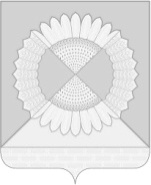 АДМИНИСТРАЦИЯ ГРИШКОВСКОГО СЕЛЬСКОГО ПОСЕЛЕНИЯ
КАЛИНИНСКОГО РАЙОНАПОСТАНОВЛЕНИЕсело ГришковскоеО внесении изменений в постановление администрации Гришковского сельского поселения Калининского района от 22 апреля 2019 г. № 32«Об утверждении административного регламентапредоставления муниципальной услуги «Присвоение, изменение и аннулирование адресов»Руководствуясь Уставом Гришковского сельского поселения Калининского района и в целях приведения муниципальных правовых актов администрации Гришковского сельского поселения Калининского района в соответствие с действующим законодательством,  п о с т а н о в л я ю:1. Внести в постановление администрации Гришковского сельского поселения Калининского района от 22 апреля 2019 г. № 32 «Об утверждении административного регламента предоставления муниципальной услуги «Присвоение, изменение и аннулирование адресов» следующие изменения:1.1. В наименовании и далее по тексту постановления, а также по тексту прилагаемого к нему приложения слова «присвоение, изменение и аннулирование адресов» заменить словами «присвоение адреса объекту адресации, изменение и аннулирование такого адреса» в соответствующих падежах.2. Общему отделу администрации Гришковского сельского поселения Калининского района (Тихомирова Г.В.) обнародовать настоящее постановление в установленном порядке и разместить на официальном сайте Гришковского сельского поселения Калининского района в сети «Интернет».3. Контроль за выполнением настоящего постановления оставляю за собой.4. Постановление вступает в силу со дня его официального обнародования.Глава Гришковского сельского поселенияКалининского района                                                                      Т.А. Некрасоваот№